NÁRODNÁ RADA SLOVENSKEJ REPUBLIKY	VIII. volebné obdobieČíslo: CRD-2524/2022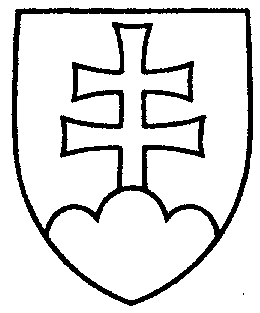 1898UZNESENIENÁRODNEJ RADY SLOVENSKEJ REPUBLIKYzo 6. decembra 2022k návrhu poslancov Národnej rady Slovenskej republiky Vladimíry Marcinkovej, Tomáša Lehotského, Márie Kolíkovej, Mariána Viskupiča a Vladimíra Ledeckého na vydanie zákona, ktorým sa dopĺňa  zákon č. 595/2003 Z. z. o dani z príjmov v znení neskorších predpisov 
(tlač 1321) – prvé čítanie	Národná rada Slovenskej republikyr o z h o d l a,  ž eprerokuje uvedený návrh zákona v druhom čítaní;p r i d e ľ u j etento návrh zákona na prerokovanieÚstavnoprávnemu výboru Národnej rady Slovenskej republiky  aVýboru Národnej rady Slovenskej republiky pre financie a rozpočet;u r č u j e ako gestorský Výbor Národnej rady Slovenskej republiky pre financie a rozpočet
a lehotu na jeho prerokovanie v druhom čítaní vo výbore do 27. januára 2023
a v gestorskom výbore do 30. januára 2023.    Boris  K o l l á r   v. r.    predsedaNárodnej rady Slovenskej republikyOverovatelia:Miloš  S v r č e k   v. r. Richard  T a k á č   v. r.